Date de mise à jour : 20/06/2022		            Idée issue du réseau n°9 : Trinité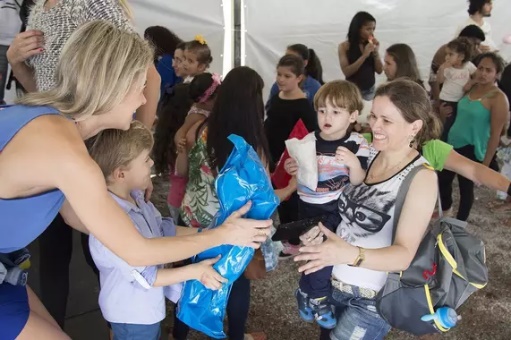 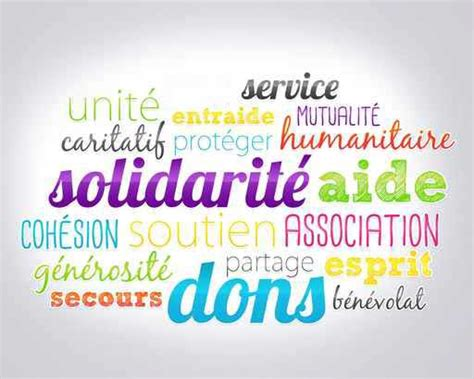 FICHE ACTION N°20THÈME : CitoyennetéTHÈME : CitoyennetéIntitulé de l’action ou du projet :Intégrer une demi-journée en association dans le cadre des stages en entrepriseIntitulé de l’action ou du projet :Intégrer une demi-journée en association dans le cadre des stages en entrepriseObjectifsS’engager pour s’investir dans sa citoyenneté Prendre part à une action de solidarité Renforcer la cohésion et recréer du lien S’impliquer dans des domaines d’activités divers Sensibiliser les élèves au monde professionnel Prévenir des situations de décrochage Encourager les vocations Acquérir de nombreuses connaissances et compétencesComposition du groupe projetDDFPTPsycologue ENProfesseur DocumentalisteCVLParents d’élèvesPersonnes ou publics concernésElèves DescriptionFaire du bénévolat dans le secteur associatif (domaine du sport, associations à but non lucratif, santé, culture, organisations publiques, …) pour s’enrichir de nouvelles expériences professionnelles, bénéficier d’un véritable tremplin pour l’insertion professionnelle.Modalités :Présentation du bénévolat aux élèvesRemise d’une attestation d‘engagement en fin de parcours Présentation de l’intérêt d’une telle démarche dans le cadre de ParcousupRessources à mettre en œuvre(Dispositifs, Associations, …)Associations localesMunicipalitéDRAJESAssociation agréées par l’académieEchéancierPrésentation du dispositif à l’occasion de la semaine de l’engament en septembrePlanification des immersions au même titre que les stages en entreprises.IndicateursNombre d’élèves s‘impliquant dans une action de bénévolat Nombre d’élèves prenant des responsabilités au sein d’une l’association Implication et épanouissement des élèvesTaux de présence et assiduitéAttitude plus responsable des élèves au sein du collège.